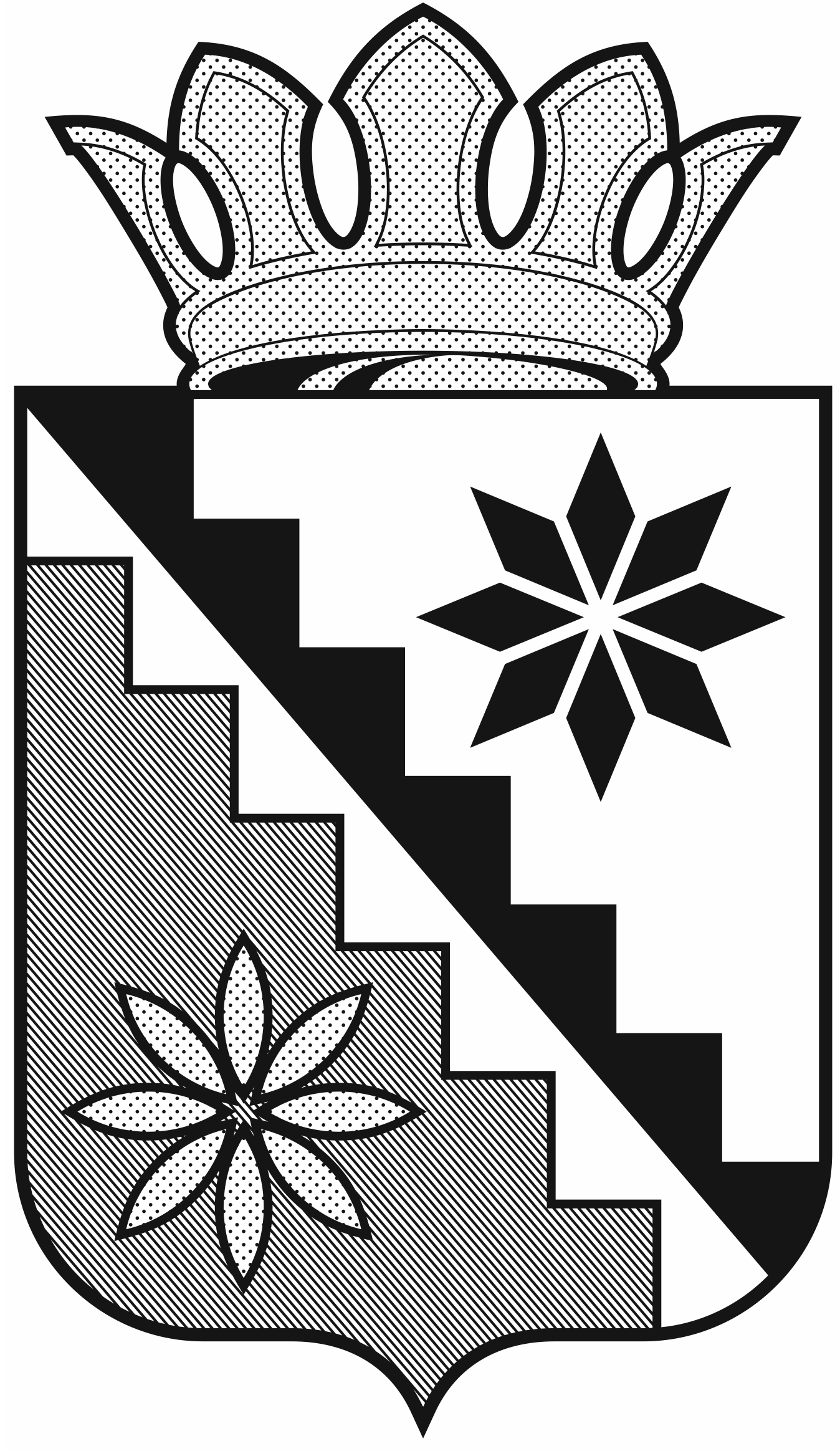 Российская ФедерацияКемеровская область  –  КузбассБеловский муниципальный округадминистрация Беловского муниципального округаРАСПОРЯЖЕНИЕот 27 июля 2022 г.							   	           № 1050г.БеловоОб утверждении карты рисков нарушения антимонопольного законодательства и плана мероприятий («дорожной карты») по снижению рисков нарушения антимонопольного законодательства в  администрации Беловского муниципального округаВ соответствии с Указом Президента Российской Федерации от 21.12.2017 № 618 «Об основных направлениях государственной политики по развитию конкуренции», распоряжением Правительства Российской Федерации от 18.10.2018 № 2258-р «Об утверждении методических рекомендаций по созданию и организации федеральными органами исполнительной власти системы внутреннего обеспечения соответствия требованиям антимонопольного законодательства», постановлением администрации Беловского муниципального округа от 28.04.2022 № 446 «О создании и организации системы внутреннего обеспечения соответствия требованиям антимонопольного законодательства в администрации Беловского муниципального округа», руководствуясь Уставом муниципального образования Беловский муниципальный округ Кемеровской области – Кузбасса:Утвердить карту рисков нарушения антимонопольного законодательства в администрации Беловского муниципального округа согласно приложению 1 к настоящему распоряжению.Утвердить план мероприятий («дорожную карту») по снижению рисков нарушения антимонопольного законодательства в администрации Беловского муниципального округа согласно приложению 2 к настоящему распоряжению.Разместить настоящее распоряжение на официальном сайте администрации Беловского муниципального округа в информационно-телекоммуникационной сети «Интернет».Контроль за исполнением настоящего распоряжения возложить на заместителя главы округа по экономике А.С. Рубцову.Настоящее распоряжение вступает в силу со дня подписания.И.о. главы Беловского муниципального округа                                                                          О.В. МитинПриложение 1к распоряжению администрацииБеловского муниципального округаот 27 июля 2022 г. № 1050 Карта рисков нарушения антимонопольного законодательства в администрации Беловского муниципального округаПриложение 2к распоряжению администрацииБеловского муниципального округаот 27  июля 2022 г. № 1050 План мероприятий («дорожная карта») по снижению рисков нарушения антимонопольного законодательства в администрации Беловского муниципального округаВыявленные риски(количество)Уровень, описание рисковПричины возникновения рисковМероприятия по минимизации и устранению рисковНаличие   (отсутствие) остаточных рисковВероятность повторного возникновения рисков123456Администрация Беловского муниципального округаАдминистрация Беловского муниципального округаАдминистрация Беловского муниципального округаАдминистрация Беловского муниципального округаАдминистрация Беловского муниципального округаАдминистрация Беловского муниципального округаНарушение антимонопольного законодательства при разработке нормативных правовых актов администрации Беловского муниципального округа, затрагивающих вопросы инвестиционной и предпринимательской деятельностиСущественный.Разработка нормативных правовых актов, затрагивающих вопросы инвестиционной и предпринимательской деятельности с нарушениями, вводящими избыточные обязанности, запреты и ограничения для хозяйствующих субъектовРиск не возникалПроведение оценки регулирующего воздействия проектов нормативны правовых актов и экспертизы нормативных правовых актовОбеспечение ведения на официальном сайте администрации Беловского муниципального округа раздела «Оценка регулирующего воздействия»ОтсутствиеНизкаяНарушение антимонопольного законодательства при осуществлении закупок товаров, работ, услуг для обеспечения муниципальных нужд администрации Беловского муниципального округаСущественный.Несоблюдение требований законодательства РФ о контрактной системе в сфере закупок товаров, работ, услуг при подготовке документов, необходимых для осуществления закупкиНедостаточный уровень внутреннего контроля;включение в описание объекта закупки требований, влекущих за собой ограничение количества участников закупкиОсуществление контроля на всех стадиях осуществления закупки.Повышение квалификации должностных лицОтсутствиеНизкаяНарушение антимонопольного законодательства при предоставлении муниципальных услугСущественный.Истребование документов, непредусмотренных действующим законодательством при оказании муниципальных услугРиск не возникалСоблюдение административных регламентов; мониторинг и анализ выявленных нарушенийСвоевременное отслеживание изменений законодательстваРегулярное обучение сотрудников, повышение профессиональной квалификации сотрудников в сфере предоставления муниципальных услуг (самообразование, повышение квалификации, образовательные мероприятия)ОтсутствиеНизкаяНарушение антимонопольного требований (статья 15 Федерального закона от 26.07.2006 №135-ФЗ «О защите конкуренции») при разработке и принятии нормативных правовых актов администрации Беловского муниципального округа, затрагивающих вопросы торговой деятельностиНезначительный.Разработка нормативных правовых актов, затрагивающих вопросы торговой деятельности с нарушениями, вводящими избыточные обязанности, запреты и ограничения для хозяйствующих субъектовНе соблюдение административных регламентов, порядков и положений при разработке проектов НПА. Недостаточное знание действующего законодательства;несвоевременное отслеживание изменений законодательстваСоблюдение административных регламентов, порядков и положений при разработке проектов нормативных правовых актов.  Своевременное изучение законодательства, отслеживание изменений в законодательстве.Остаточный риск сохраняется, но снижаетсяСохраняетсяНарушение антимонопольного законодательства при разработке нормативных правовых актов администрации Беловского муниципального округа в сфере архитектуры и градостроительстваНизкий.Разработка нормативных правовых актов с нарушениями антимонопольного законодательства, содержащими дискриминационные или преимущественные условия для отдельных категорий хозяйствующих субъектовНедостаточное знание действующего законодательства;несвоевременное отслеживание изменений законодательства;недостаточный уровень квалификации и опыта разработчиков нормативных правовых актовСоблюдение порядков, положений при разработке проектов нормативных правовых актовСвоевременное отслеживание изменений законодательстваПроведение правовой экспертизы проектов нормативных правовых актов на предмет соответствия антимонопольному законодательствуПовышение профессиональной квалификации сотрудниковОтсутствиеНизкаяНарушение антимонопольного законодательства при разработке нормативных правовых актов администрации Беловского муниципального округа в сфере стратегического планирования Низкий.Разработка документов системы стратегического планирования и нормативных правовых актов с нарушениями антимонопольного законодательства, содержащими дискриминационные условия для хозяйствующих субъектовРиск не возникалСоблюдение порядков, положений при разработке проектов нормативных правовых актовСвоевременное отслеживание изменений законодательстваПроведение правовой экспертизы проектов нормативных правовых актов на предмет соответствия антимонопольному законодательствуПроведение заседаний комиссий, рабочих групп, советов, по вопросам разработки и исполнения документов стратегического планированияОтсутствиеНизкаяНарушение антимонопольного законодательства при подготовке и заключении администрацией Беловского муниципального округа соглашений о взаимодействииНизкий.Создание преимущественных условий отдельным хозяйствующим субъектам для ведения предпринимательской деятельности при заключении соглашений о взаимодействииНедостаточное знание действующего законодательства;несвоевременное отслеживание изменений действующего законодательстваУсиление внутреннего контроля за соблюдением требований антимонопольного законодательстваМониторинг изменений действующего законодательстваОтсутствиеНизкаяНарушение антимонопольного законодательства во время публичных заявлений, при  подготовке докладов, материалов, информационных писемНизкий.Включение в публичные доклады, выступления, материалы для переговоров, информационные письма положений, содержащих дискриминационные или преимущественные условия для отдельных категорий хозяйствующих субъектовНедостаточное знание действующего законодательства;несвоевременное отслеживание изменений действующего законодательства;недостаточный уровень внутреннего контроля;недостаточный уровень квалификации и опыта разработчиков документовСовершенствование системы внутреннего контроля за соблюдением действующего антимонопольного законодательства.Своевременное информирование муниципальных служащих и работников администрации по вопросам функционирования антимонопольного комплаенсаОтсутствиеНизкаяНарушение антимонопольного законодательства при подготовке ответов на обращения физических и юридических лицНизкий.Нарушения сроков подготовки ответов на обращения физических и юридических лиц; непредоставление ответов на обращения физических и юридических лиц;включение информации, содержащей  дискриминационные или преимущественные условия для отдельных категорий хозяйствующих субъектовНедостаточный уровень внутреннего контроля;непринятие мер по исключению конфликта интересовУсиление внутреннего контроля за подготовкой ответовКонтроль за соблюдение сроков подготовки ответовАнализ выявленных нарушений (при наличии) ОтсутствиеНизкаяКУМИ администрации Беловского муниципального округаКУМИ администрации Беловского муниципального округаКУМИ администрации Беловского муниципального округаКУМИ администрации Беловского муниципального округаКУМИ администрации Беловского муниципального округаКУМИ администрации Беловского муниципального округаОтсутствиеНизкаяНарушение антимонопольного законодательства при осуществлении закупок товаров, работ, услуг для обеспечения муниципальных нуждСущественный.Несоблюдение требований законодательства РФ о контрактной системе в сфере закупок товаров, работ, услуг при подготовке документов, необходимых для осуществления закупкиРиск возникалПостоянный контроль за подготовкой закупочной документации на стадии согласования.Повышение квалификации должностных лиц, ответственных за осуществление закупокНаличиеСредняяПринятие нормативных правовых актов, которые приводят или могут привести к недопущению, ограничению, устранению конкуренции, за исключением предусмотренных федеральными законами случаев принятия актовНизкий.Наличие в нормативных правовых актах  положений, которые приводят или могут привести к недопущению, ограничению, устранению конкуренции, за исключением предусмотренных федеральными законами случаев принятия актовРиск не возникалМониторинг антимонопольного законодательства и практики его применения.Проведение антикоррупционной экспертизы.Согласование проектов нормативных правовых актов в установленном порядке.Размещение нормативных правовых актов на официальном сайте Беловского муниципального округа.Осуществление сбора и проведение оценки поступивших от организаций  и граждан замечаний и предложений по проекту нормативного правового актаОтсутствиеНизкаяУправление жизнеобеспечения населенных пунктов администрации Беловского муниципального округаУправление жизнеобеспечения населенных пунктов администрации Беловского муниципального округаУправление жизнеобеспечения населенных пунктов администрации Беловского муниципального округаУправление жизнеобеспечения населенных пунктов администрации Беловского муниципального округаУправление жизнеобеспечения населенных пунктов администрации Беловского муниципального округаУправление жизнеобеспечения населенных пунктов администрации Беловского муниципального округаНарушение при осуществлении закупок товаров, работ, услуг для обеспечения муниципальных нужд в соответствии с Федеральным законом от 05.04.2013 № 44-ФЗ, которые привели к ограничению конкуренции (нарушение норм Федерального закона от 26.07.2006 №135-ФЗ «О защите конкуренции»)Высокий.Установление порядка рассмотрения и оценки заявок на участие в определении поставщика, окончательных предложений участников закупки, требований к участникам закупки к размеру обеспечения заявок на участие в определении поставщика, размеру и способам обеспечения исполнения контракта, не предусмотренных законодательством РФ, а также требований предоставления в составе заявки на участие в определении поставщика не предусмотренных законодательством РФ информации и документов об участнике закупкиНарушений сроков размещения документации о закупкеОсуществление текущего контроля закупочной деятельности Совершенствование механизмов контроляОбучение ответственных сотрудниковОтсутствиеОтсутствиеОграничение конкуренции при проведении закупки способом «Электронного аукциона» (нарушение норм Федерального закона от 05.04.2013 № 44-ФЗ) Незначительный.Некачественная проработка технического заданияНедостаточный уровень компетенции сотрудников; осуществление текущего контроля закупочной деятельности не должным образомОсуществление текущего контроля закупочной деятельности; совершенствование механизмов контроля; обучение ответственных сотрудников;ОтсутствиеОтсутствиеЗаключение контрактов с единственным поставщиком (подрядчиком, исполнителем) при осуществлении закупок товаров, работ, услуг по пункту 4 части 1 статьи 93 Федерального закона № 44-ФЗ)Незначительный.Дробление закупок товаров, работ, услуг с целью заключения контрактов с единственным поставщиком (подрядчиком, исполнителем)Недостаточный уровень компетенции сотрудников; осуществление текущего контроля закупочной деятельности не должным образомОсуществление текущего контроля закупочной деятельности; совершенствование механизмов контроля; обучение ответственных сотрудниковОтсутствиеОтсутствиеНарушение при осуществлении закупок товаров, работ, услуг для обеспечения муниципальных нужд в соответствии с Федеральным законом от 05.04.2013 № 44-ФЗ, которые привели к ограничению конкуренции (нарушение норм Федерального закона от 26.07.2006 №135-ФЗ «О защите конкуренции»)Низкий.Включение в описание объекта закупки требований и указаний в отношении товарных знаков, знаков обслуживания, фирменных наименований и т.д. Нарушение порядка определения и обоснования начальной (максимальной) цены контракта.Взаимодействие сотрудников, ответственных за подготовку документации о закупке, участвующих в процедуре определения подрядчика, поставщика, исполнителя по муниципальным контрактам с хозяйствующими субъектами с целью предоставления доступа к информации в приоритетном порядкеНедостаточный уровень компетенции сотрудников;осуществление текущего контроля закупочной деятельности не должным образом;личная заинтересованность сотрудниковОсуществление текущего контроля закупочной деятельности Обучение ответственных сотрудниковСовершенствование механизмов контроляИсключение взаимодействия сотрудников, ответственных за подготовку документации, участвующих в процедуре определения поставщика, подрядчика, исполнителя по муниципальным контрактам с хозяйствующими субъектамиОтсутствиеОтсутствиеОграничение конкуренции при проведении открытого конкурса по отбору юридических лиц на управление многоквартирным домом в нарушении норм Федерального  закона от 26.07.2006 №135-ФЗ «О защите конкуренции» Низкий.Нарушение порядка проведения конкурса, влекущее за собой ограничение количества участниковНедостаточный уровень знаний антимонопольного законодательства; личная заинтересованность сотрудников.Утверждение конкурсной документации с нарушением требований к предмету и участникам торговУсиление внутреннего контроля; повышение уровня квалификации сотрудников; информирование потенциальных участников конкурсного отбораНезначительная вероятностьНизкаяОграничение конкуренции, создание необоснованных преимуществ при принятии документов на управление многоквартирным домомНизкий.Предоставление преференций участникамНедостаточный уровень знаний антимонопольного законодательства; личная заинтересованность сотрудниковУсиление внутреннего контроля; повышение уровня квалификации сотрудников; информирование потенциальных участников конкурсного отбораНезначительная вероятностьНизкаяОграничение конкуренции при проведении открытого конкурса на право заключения концессионного соглашения в нарушении норм Федерального  закона от 06.07.2005 № 115-ФЗ «О концессионных соглашениях»Низкий.Нарушение порядка проведения конкурса, влекущее за собой ограничение количества участников.Ограничение конкуренции, создание необоснованных преимуществ при принятии документов на право заключить концессионное соглашениеНедостаточный уровень знаний антимонопольного законодательства; личная заинтересованность сотрудников.Утверждение конкурсной документации с нарушением требований к предмету и участникам торговУсиление внутреннего контроля; повышение уровня квалификации сотрудников; информирование потенциальных участников конкурсного отбораНезначительная вероятностьНизкаяУправление образования администрации Беловского муниципального округаУправление образования администрации Беловского муниципального округаУправление образования администрации Беловского муниципального округаУправление образования администрации Беловского муниципального округаУправление образования администрации Беловского муниципального округаУправление образования администрации Беловского муниципального округаНарушения при заключении контрактов с единственным поставщиком (подрядчиком, исполнителем) при осуществлении закупок товаров, работ, услуг по пункту 4, 5 части 1 статьи 93 Федерального закона № 44-ФЗВысокий.Дробление закупок товаров, работ, услуг с целью заключения контрактов с единственным поставщиком (подрядчиком, исполнителем) при заключении контрактов по пункту 4, 5 части 1 статьи 93 Закона № 44-ФЗНедостаточный уровень внутреннего контроля; наличие конфликта интересов; отсутствие достаточной квалификации сотрудников; высокая нагрузка на сотрудниковПропорциональное распределение должностных обязанностей между сотрудниками.Проведение электронных аукционов Отсутствие Низкая Принятие актов и (или) осуществление действий (бездействие), которые приводят или могут привести к недопущению, ограничению, устранению конкуренции, за исключением предусмотренных федеральными законами случаев принятия актов и (или) осуществления таких действий (бездействия)Существенный. Необоснованное препятствование осуществлению деятельности. Предоставление доступа к информации в приоритетном порядке.Создание дискриминационных условий.Загруженность специалистов.Несвоевременное отслеживание изменений законодательства.Недостаточный уровень квалификации специалистов.Проведение оценки регулирующего воздействия проектов нормативных правовых актов.Проведение экспертизы нормативных правовых актов.Обучение сотрудников.ОтсутствиеНизкаяНарушения при осуществлении закупок товаров, работ, услуг для обеспечения муниципальных нужд путем определения содержания извещения о проведении аукциона, повлекшие нарушение антимонопольного законодательстваНизкий.Включение в описание объекта закупки требований и указаний в отношении товарных знаков, знаков обслуживания, фирменных наименований, патентов, полезных моделей, промышленных образцов, наименование места происхождения товара или наименование производителя, требований к товарам, информации, работам, услугам при условии, если такие требования влекут за собой ограничение количества участников. Нарушение определения и обоснования начальной (максимальной) цены контракта.Указаний о приобретении товара, за исключением случаев, предусмотренных законодательством РФНедостаточный уровень текущего контроля закупочной деятельности.Взаимодействие сотрудников, ответственных за размещение извещения, участвующих в процедуре определения подрядчика, поставщика, исполнителя по муниципальным контрактам.Отсутствие достаточной квалификации сотрудников.Высокая нагрузка на сотрудниковОбучение сотрудниковПропорциональное распределение должностных обязанностей между сотрудникамиОтсутствиеНизкаяДействия, которые приводят или могут привести к недопущению, ограничению или устранению конкуренции, предусмотренные статьей 17 Федерального закона от 26.07.2006 № 135-ФЗ «О защите конкуренции»Низкий.Создание участникам закупок преимущественных условий для участия в торгах, в том числе доступ к информации.Включение в состав лотов товаров, работ, услуг технологически и функционально не связанных с объектом закупки.Отсутствие достаточной квалификации сотрудников.Высокая нагрузка на сотрудниковПропорциональное распределение должностных обязанностей между сотрудникамиАнализ документации на соответствие Федеральному закону от 05.04.2013 № 44-ФЗ «О контрактной системе в сфере закупок товаров, работ, услуг для обеспечения государственных и муниципальных нужд»ОтсутствиеНизкая Управление культуры, физической культуры и молодежной политики администрации Беловского муниципального округаУправление культуры, физической культуры и молодежной политики администрации Беловского муниципального округаУправление культуры, физической культуры и молодежной политики администрации Беловского муниципального округаУправление культуры, физической культуры и молодежной политики администрации Беловского муниципального округаУправление культуры, физической культуры и молодежной политики администрации Беловского муниципального округаУправление культуры, физической культуры и молодежной политики администрации Беловского муниципального округаНарушение антимонопольного законодательства при осуществлении закупок товаров, работ, услуг длямуниципальных нужд управления культуры, физической культуры и молодежной политики администрации Беловского муниципального округаСущественный.Создание дискриминационных или преимущественных условий для отдельных категорий хозяйствующих субъектов при проведении закупок товаров, работ и услуг.Нарушение при определении начальной максимальной цены контрактаНедостаточный уровень внутреннего контроля; недостаточный опыт применения законодательства о контрактной системе; включение в описание объекта закупки требований, влекущих за собой ограничение количества участников закупки; нарушение порядка определения и обоснования начальной (максимальной) цены контрактаПовышение уровня квалификациисотрудников;усиление внутреннего контроляОтсутствиеНизкая Нарушение антимонопольных требований (статья 15, 16 Федерального закона от 26.07.2006 № 135-ФЗ «О защите конкуренции») при разработке и принятии нормативных правовых актов, регулирующих деятельность управления культуры, физической культуры и молодежной политики администрации Беловского муниципального округаНезначительный. Разработка, согласование и принятие нормативных правовых актов, регулирующих деятельность управления культуры, физической культуры и молодежной политики администрации Беловского муниципального округа с нарушением требований антимонопольного законодательства, содержащих дискриминационные или преимущественные условия для отдельных категорий хозяйствующих субъектовНедостаточное знание действующего законодательства; некачественное проведение правовых экспертиз в части соответствия проектов нормативных правовых актов требованиям антимонопольного законодательства; недостаточный уровень квалификации и опыта разработчиков нормативных правовых актов	Повышение уровня квалификациисотрудников, ответственных за разработку проектов правовых актов;мониторинг и анализ практики применения антимонопольногозаконодательства;размещение на официальном сайте исчерпывающего перечня действующих муниципальных нормативных правовых актов, содержащих нормы, которые приводят или могут привести к недопущению, ограничению, устранению конкуренции, за исключением предусмотренных федеральными законами случаев принятия актов; размещение на  официальном сайте проектов муниципальных нормативных правовых актов, которые приводят или могут привести к недопущению, ограничению, устранению конкуренции, за исключением предусмотренных федеральными законами случаев принятия актов; анализ проектов муниципальных правовых актов на наличие рисков нарушения антимонопольного законодательстваОтсутствиеНизкая Нарушение антимонопольного законодательства во время публичных заявлений, при подготовке докладов, материалов, информационных писемНизкий.Включение в публичные доклады, выступления, материалы для переговоров, информационные письма положений, содержащих дискриминационные или преимущественные условия для отдельных категорий хозяйствующих субъектовНедостаточное знание действующего законодательства; несвоевременное отслеживание изменений действующего законодательства; недостаточный уровень внутреннего контроля; недостаточный уровень квалификации и опыта разработчиков документов	Повышение уровня квалификации сотрудников;  усиление внутреннего контроляОтсутствиеНизкая Нарушение антимонопольного законодательства при подготовке ответов на обращения физических и юридических лиц	Низкий.Нарушение сроков подготовки ответов на обращения физических и юридических лиц;непредоставление ответов на обращения физических и юридических лиц; включение информации, содержащейдискриминационные или преимущественные условия для отдельных категорий хозяйствующих субъектов	Недостаточный уровень внутреннего контроля; непринятие мер по исключению конфликта интересов	Повышение уровня квалификации сотрудников; усиление внутреннего контроляОтсутствиеНизкая Ограничениеконкуренции	Низкий.Осуществление действий (бездействия), принятие решений, которые приводят или могут привести к нарушению антимонопольного законодательства, недопущению, ограничению, устранению конкуренции, за исключением случаев, предусмотренных федеральными законамиНедостаточное знание действующего законодательства; несвоевременное отслеживание изменений действующего законодательства; недостаточный уровень внутреннего контроля	Повышение уровня квалификации сотрудников; усиление внутреннего контроляОтсутствиеНизкая Управление социальной защиты населения администрации Беловского муниципального округаУправление социальной защиты населения администрации Беловского муниципального округаУправление социальной защиты населения администрации Беловского муниципального округаУправление социальной защиты населения администрации Беловского муниципального округаУправление социальной защиты населения администрации Беловского муниципального округаУправление социальной защиты населения администрации Беловского муниципального округаНарушения при осуществлении закупок товаров, работ, услуг для обеспечения муниципальных нуждНизкий.Несоблюдение требований законодательства РФ о контрактной системе в сфере закупок товаров, работ, услуг при подготовке закупочной документацииРиск не возникалПостоянный контроль за подготовкой закупочной документации на стадии согласования.Повышение квалификации должностных лиц, ответственных за осуществление закупок.ОтсутствиеНизкая Нарушения при разработке нормативных правовых актов, которые  приводят или могут привести к недопущению, ограничению, устранению конкуренции, за исключением предусмотренных федеральными законами случаев принятия правовых актов Низкий.Наличие в нормативных правовых актах положений, которые приводят или могут привести к недопущению, ограничению, устранению конкуренции, за исключением предусмотренных федеральными законами случаев принятия правовых актовРиск не возникалМониторинг антимонопольного законодательства и практики его применения.Согласование проектов нормативных правовых актов в установленном порядке Проведение антикоррупционной экспертизы (в том числе независимой). Сбор и оценка поступающих от организаций и граждан замечаний и предложений по проекту нормативного правого акта.Размещение нормативных правовых актов на официальном сайте управленияОтсутствиеНизкая Управление опеки и попечительства администрации Беловского муниципального округаУправление опеки и попечительства администрации Беловского муниципального округаУправление опеки и попечительства администрации Беловского муниципального округаУправление опеки и попечительства администрации Беловского муниципального округаУправление опеки и попечительства администрации Беловского муниципального округаУправление опеки и попечительства администрации Беловского муниципального округаНарушения при осуществлении закупок товаров, работ, услуг для обеспечения  муниципальных нужд путем утверждения конкурсной документации, аукционной документации, документации о проведении запроса предложений, определения содержания извещения о проведении запроса котировок, повлекшие нарушение антимонопольного законодательстваНизкийЗавышенные требования к предмету закупки и к ее участникам, требования о предоставлении документов, не предусмотренных документацией о закупке.  Включение в описание объекта закупки требований и указаний в отношении товарных знаков, знаков обслуживания, фирменных наименований, патентов, полезных моделей, промышленных образцов, наименования места происхождения товара или производителя, требований к товарам, информации, работам, услугам, при условии, если такие требования влекут за собой ограничение количества участников закупки.  Нарушение порядка определения и обоснования начальной (максимальной) цены контракта. Сбои в работе автоматизированных систем и торговых площадокУсиление контроля за подготовкой закупочной документации на стадии согласования. Повышение профессиональных навыков контрактных управляющих. Оптимизация автоматизированных систем проведения процедур закупки.ОтсутствиеНизкаяВозникновение конфликта интересов в деятельности муниципальных служащих. Несоблюдение муниципальными служащими обязанности по принятию мер по предотвращению и урегулированию конфликта интересов, предусмотренных законодательством РФ о противодействии коррупцииНизкийНедостаточный уровень знаний муниципальных служащих законодательства РФ о муниципальной службе и противодействии коррупцииПроведение ознакомительных совещаний по разъяснению норм законодательства РФ о муниципальной службе и противодействии коррупцииОтсутствиеНизкаяОтсутствие ознакомления работников управления с правовыми актами по вопросам, связанным с соблюдением антимонопольного законодательства и антимонопольным комплаенсом в рамках должностных обязанностейНизкийОтсутствие должного внимания к соблюдению процедур ознакомления работников с правовыми актамиПроведение совещаний по разъяснению норм антимонопольного законодательстваОтсутствиеНизкаяНарушение антимонопольного законодательства во время публичных заявлений, при подготовке докладов, материалов, информационных писемНизкийВключение в публичные доклады, выступления, материалы для переговоров, информационные письма положений, содержащих дискриминационные или преимущественные условия для отдельных категорий хозяйствующих субъектовИзучение действующего законодательства; своевременное отслеживание изменений действующего законодательства; внутренний контроль; повышение квалификации и опыта разработчиков документовОтсутствиеНизкая№ п/пМероприятиеМеханизм реализацииОжидаемый результат (документ, мероприятие, показатель)Срок исполненияОтветственные исполнителиАдминистрация Беловского муниципального округаАдминистрация Беловского муниципального округаАдминистрация Беловского муниципального округаАдминистрация Беловского муниципального округаАдминистрация Беловского муниципального округаАдминистрация Беловского муниципального округа1.Недопущение нарушений при осуществлении закупок товаров, работ, услуг для обеспечения муниципальных нуждПроведение анализа ранее допущенных нарушений (при наличии).Совершенствование системы уровня контроля со стороны руководства.Проведение правовой экспертизы конкурсной документации. Изучение нормативных правовых актов и мониторинг изменений законодательства, правоприменительной практики в сфере закупок товаров, работ, услуг для муниципальных нужд. Повышение уровня компетенции ответственных специалистов в части заключения договоров (контрактов), проведения муниципальных закупок в части антимонопольного законодательства. Принятие мер по исключению конфликта интересовОтсутствие решений антимонопольного органа и судов о допущенных нарушениях антимонопольного законодательства при осуществлении закупок, товаров, работ, услуг для обеспечения муниципальных нуждПостоянноОтдел муниципальных закупок2.Недопущение принятия нормативных правовых актов, которые приводят или могут привести к недопущению, ограничению, устранению конкуренции, за исключением предусмотренных федеральными законами случаев принятия актовАнализ нормативных правовых актов на соответствие требованиям антимонопольного законодательства.Мониторинг изменений действующего законодательства. Изучение судебной практики.Анализ допущенных нарушений.Согласование проектов НПА в установленном порядке, проведение правовой и антикоррупционной экспертизы.Сбор и оценка поступивших от граждан замечаний и предложений по проекту нормативного правового акта.Отсутствие требований со стороны надзорных органов об отмене (изменении) НПА в части нарушения антимонопольного законодательстваПостоянноСтруктурные подразделения – разработчики НПА, юридический отдел, отдел по профилактике коррупционных и иных правонарушений3.Недопущение нарушения антимонопольного законодательства при подготовке и заключении администрацией Беловского муниципального округа соглашений о взаимодействииУсиление внутреннего контроля за соблюдением требований антимонопольного законодательства.Мониторинг изменений действующего законодательстваСокращение вероятности наступления комплаенс-риска. Недопущение нарушений антимонопольного законодательстваПостоянноСтруктурные подразделения4.Недопущение нарушения антимонопольного законодательства во время публичных заявлений, при  подготовке докладов, материалов, информационных писемСовершенствование системы внутреннего контроля за соблюдением действующего антимонопольного законодательства.Своевременное информирование муниципальных служащих и работников администрации по вопросам функционирования антимонопольного комплаенсаСокращение вероятности наступления комплаенс-риска. Недопущение нарушений антимонопольного законодательстваПостоянноСтруктурные подразделения, рабочая группа по организации и функционированию антимонопольного комплаенса 5.Недопущение нарушения антимонопольного законодательства при подготовке ответов на обращения физических и юридических лицУсиление внутреннего контроля за подготовкой ответов.Контроль за соблюдение сроков подготовки ответов с использованием системы электронного документооборота «ё-логика».Анализ выявленных нарушений (при наличии) Сокращение вероятности наступления комплаенс-риска. Недопущение нарушений антимонопольного законодательстваПостоянноОтдел по делопроизводству и работе с обращениями граждан,структурные подразделения –  ответственные за подготовку ответа6.Нарушение антимонопольного законодательства при предоставлении муниципальных услугСоблюдение административных регламентов; мониторинг и анализ выявленных нарушений.Своевременное отслеживание изменений законодательства.Регулярное обучение сотрудников, повышение профессиональной квалификации сотрудников в сфере предоставления муниципальных услуг (самообразование, повышение квалификации, образовательные мероприятия)Сокращение вероятности наступления комплаенс-риска. Недопущение нарушений антимонопольного законодательстваПостоянноСтруктурные подразделения, предоставляющие муниципальные услугиКУМИ администрации Беловского муниципального округаКУМИ администрации Беловского муниципального округаКУМИ администрации Беловского муниципального округаКУМИ администрации Беловского муниципального округаКУМИ администрации Беловского муниципального округаКУМИ администрации Беловского муниципального округа1.Недопущение нарушений при осуществлении закупок товаров, работ, услуг для обеспечения муниципальных нуждИзучение законодательства РФ о контрактной системе.Мониторинг изменений действующего законодательства. Анализ жалоб, поступающих на рассмотрение в ФАС России и УФАС по Кемеровской области и судебной практики.Учет в работе ранее принятых решений по жалобам.Анализ допущенных нарушений.Направление работников, при необходимости, на обучение в целях повышения квалификации.Контроль над закупочной документацией на стадии согласования.Отсутствие решений антимонопольного органа и судов о допущенных нарушениях антимонопольного законодательства при осуществлении закупок, товаров, работ, услуг для обеспечения муниципальных нуждВ течение годаКонтрактный управляющий2.Недопущение принятия нормативных правовых актов, которые приводят или могут привести к недопущению, ограничению, устранению конкуренции, за исключением предусмотренных федеральными законами случаев принятия актовАнализ нормативных правовых актов на соответствие требованиям антимонопольного законодательства.Мониторинг изменений действующего законодательства. Изучение судебной практики.Анализ допущенных нарушений.Согласование проектов НПА в установленном порядке, проведение правовой и антикоррупционной экспертизыСбор и оценка поступивших от граждан замечаний и предложений по проекту нормативного правового акта.Отсутствие требований со стороны надзорных органов об отмене (изменении) НПА в части нарушения антимонопольного законодательстваВ течение годаЮридический отделОтраслевые отделы – разработчики НПАУправление жизнеобеспечения населенных пунктов администрации Беловского муниципального округаУправление жизнеобеспечения населенных пунктов администрации Беловского муниципального округаУправление жизнеобеспечения населенных пунктов администрации Беловского муниципального округаУправление жизнеобеспечения населенных пунктов администрации Беловского муниципального округаУправление жизнеобеспечения населенных пунктов администрации Беловского муниципального округаУправление жизнеобеспечения населенных пунктов администрации Беловского муниципального округаРиски при проведении открытого конкурса по отбору управляющей организации для управления многоквартирным домомРиски при проведении открытого конкурса по отбору управляющей организации для управления многоквартирным домомРиски при проведении открытого конкурса по отбору управляющей организации для управления многоквартирным домомРиски при проведении открытого конкурса по отбору управляющей организации для управления многоквартирным домомРиски при проведении открытого конкурса по отбору управляющей организации для управления многоквартирным домом1.Недопущение ограничения конкуренции при проведении открытого конкурса по отбору юридических лиц на управление многоквартирным домом в нарушении норм Федерального  закона от 26.07.2006 № 135-ФЗ «О защите конкуренции»Усиление внутреннего контроля. Повышение уровня квалификации сотрудников. Информирование потенциальных участников конкурсного отбораОтсутствие решений антимонопольного органа о допущенных нарушениях антимонопольного законодательства при проведении конкурсных отборовВ течение годаКонтрактный управляющий2.Недопущение ограничения конкуренции, создания необоснованных преимуществ при принятии документов на управление многоквартирным домомУсиление внутреннего контроля. Повышение уровня квалификации сотрудников. Повышение уровня взаимодействия при проверке предоставленных юридическим лицом данныхОтсутствие решений антимонопольного органа о допущенных нарушениях антимонопольного законодательства при проведении конкурсных отборовВ течение годаКонтрактный управляющий, конкурсная комиссия по отбору управляющей организации для управления многоквартирным домом.Риски при осуществлении закупок товаров, работ, услуг для обеспечения муниципальных нуждРиски при осуществлении закупок товаров, работ, услуг для обеспечения муниципальных нуждРиски при осуществлении закупок товаров, работ, услуг для обеспечения муниципальных нуждРиски при осуществлении закупок товаров, работ, услуг для обеспечения муниципальных нуждРиски при осуществлении закупок товаров, работ, услуг для обеспечения муниципальных нужд3.Недопущение нарушения при осуществлении закупок товаров, работ, услуг для обеспечения муниципальных нужд в соответствии с Федеральным законом от 05.04.2013 №44-ФЗ, которые привели к ограничению конкуренции (нарушение норм Федерального закона от 26.07.2006 №135-ФЗ «О защите конкуренции»Осуществление текущего контроля закупочной деятельности. Совершенствование механизмов контроля. Обучение ответственных сотрудников. Мониторинг изменения действующего законодательства.Анализ жалоб, поступающих на рассмотрение в УФАС по Кемеровской области.Отсутствие решений антимонопольного органа о допущенных нарушениях антимонопольного законодательства при проведении закупокВ течение годаКонтрактный управляющий4.Недопущение нарушения порядка определения и обоснования начальной (максимальной) цены контрактаОсуществление текущего контроля закупочной деятельности. Совершенствование механизмов контроля.Обучение ответственных сотрудниковОтсутствие решений антимонопольного органа о допущенных нарушениях антимонопольного законодательства при проведении закупокВ течение годаКонтрактный управляющий5.Недопущение взаимодействия сотрудников, ответственных за подготовку документации о закупке, участвующих в процедуре определения подрядчика, поставщика, исполнителя по муниципальным контрактам с хозяйствующими субъектами с целью предоставления доступа к информации в приоритетном порядкеОсуществление текущего контроля закупочной деятельности. Координация со стороны руководителя. Исключение взаимодействия сотрудников, ответственных за подготовку документации, участвующих в процедуре определения поставщика, подрядчика, исполнителя по муниципальным контрактам с хозяйствующими субъектамиВ течение годаКонтрактный управляющий6.Недопущение установления порядка рассмотрения и оценки заявок на участие в определении поставщика, окончательных предложений участников закупки, требований к участникам закупки к размеру обеспечения заявок на участие в определении поставщика, размеру и способам обеспечения исполнения контракта, не предусмотренных законодательством РФ, а также требований предоставления в составе заявки на участие в определении поставщика не предусмотренных законодательством РФ информации и документов об участнике закупкиУстановление порядка  рассмотрения и оценки заявок на участие в определении поставщика, окончательных предложений участников закупки, требований к участникам. Осуществление текущего контроля закупочной деятельности. Совершенствование механизмов контроля. Обучение ответственных сотрудниковОтсутствие нарушений сроков размещения документации о закупкеВ течение годаКонтрактный управляющий7.Недопущение некачественной проработки технического заданияОсуществление текущего контроля закупочной деятельности.Совершенствование механизмов контроля. Обучение ответственных сотрудниковОтсутствие решений антимонопольного органа о допущенных нарушениях антимонопольного законодательства при проведении закупокВ течение годаКонтрактный управляющий8.Заключение контрактов с единственным поставщиком (подрядчиком, исполнителем) при осуществлении закупок товаров, работ, услуг по пункту 4 части 1 статьи 93 Федерального закона № 44-ФЗОсуществление текущего контроля закупочной деятельности. Совершенствование механизмов контроля. Обучение ответственных сотрудниковНедопущение дробления закупок товаров, работ, услуг с целью заключения контрактов с единственным поставщиком (подрядчиком, исполнителем)В течение годаКонтрактный управляющийРиски при проведении конкурса на право заключения концессионного соглашенияРиски при проведении конкурса на право заключения концессионного соглашенияРиски при проведении конкурса на право заключения концессионного соглашенияРиски при проведении конкурса на право заключения концессионного соглашенияРиски при проведении конкурса на право заключения концессионного соглашения9.Недопущение ограничения конкуренции при проведении открытого конкурса на право заключения концессионного соглашения в нарушении норм Федерального  закона от 06.07.2005 № 115-ФЗ «О концессионных соглашениях»Усиление внутреннего контроля.Повышение уровня квалификации сотрудников. Информирование потенциальных участников конкурсного отбораОтсутствие решений антимонопольного органа о допущенных нарушениях антимонопольного законодательства при проведении закупокПо мере проведения конкурсаКонтрактный управляющий10.Недопущение ограничения конкуренции, создание необоснованных преимуществ при принятии документов на право заключить концессионное соглашениеУсиление внутреннего контроля.Повышение уровня квалификации сотрудников. Информирование потенциальных участников конкурсного отбораОтсутствие решений антимонопольного органа о допущенных нарушениях антимонопольного законодательства при проведении закупокПо мере проведения конкурсаКонтрактный управляющийУправление образования администрации Беловского муниципального округаУправление образования администрации Беловского муниципального округаУправление образования администрации Беловского муниципального округаУправление образования администрации Беловского муниципального округаУправление образования администрации Беловского муниципального округаУправление образования администрации Беловского муниципального округа1.Недопущение нарушения антимонопольного законодательства при разработке нормативных правовых актахАнализ нормативных правовых актов и проектов нормативных правовых актов на предмет соответствия антимонопольному законодательству.Анализ ранее выявленных нарушений.Мониторинг и анализ практики применения антимонопольного законодательств.Совершенствование системы  внутреннего контроляСокращение вероятности наступления комплаенс-риска. Недопущение нарушений антимонопольного законодательстваВ течение годаУправление образования администрации Беловского муниципального округа2.Недопущение нарушения антимонопольного законодательства при осуществлении закупок товаров, работ, услуг для обеспечения муниципальных нуждМониторинг и анализ практики применения антимонопольного законодательства.Анализ изменений, внесенных в законодательство о закупках.Учет результатов такого анализа при подготовке проектов документации о закупках.Контроль за соблюдением требований законодательства в сфере закупок.Систематическое повышение квалификации сотрудников.Сокращение вероятности наступления комплаенс-риска. Недопущение нарушений антимонопольного законодательстваВ течение годаУправление образования администрации Беловского муниципального округа 3.Недопущение нарушения антимонопольного законодательстваОценка комплаенс-рисков (в случае выявления) и составление их описанияСокращение вероятности наступления комплаенс-риска. Недопущение нарушений антимонопольного законодательстваПо мере выявленияУправление образования администрации Беловского муниципального округа Управление культуры, физической культуры и молодежной политики администрации Беловского муниципального округаУправление культуры, физической культуры и молодежной политики администрации Беловского муниципального округаУправление культуры, физической культуры и молодежной политики администрации Беловского муниципального округаУправление культуры, физической культуры и молодежной политики администрации Беловского муниципального округаУправление культуры, физической культуры и молодежной политики администрации Беловского муниципального округаУправление культуры, физической культуры и молодежной политики администрации Беловского муниципального округа1.Недопущение создания дискриминационных или преимущественных условий для отдельных категорий хозяйствующих субъектов при проведении закупок товаров, работ и услуг для муниципальных нужд;нарушений при определении начальной максимальной цены контракта; координации деятельности участников торгов, сговора на торгах;принятия решения, нарушающего единообразие практики	Проведение анализа ранее допущенных нарушений (при наличии).Совершенствование системы внутреннего контроля, повышение уровня контроля со стороны руководства.Проведение правовой экспертизы конкурсной документации. Изучение нормативных правовых актов и мониторинг изменений законодательства, правоприменительной практики в сфере закупок товаров, работ, услуг для муниципальных нужд. Повышение уровня компетенции ответственных специалистов в части заключения договоров (контрактов), проведения муниципальных закупок, в части антимонопольного законодательства.Принятие мер по исключению конфликта интересовЭффективное использование  денежных средств, получение экономии при осуществлении закупок конкурентными способамиПостоянноУправление культуры, физической культуры и молодежной политики администрации Беловского муниципального округа, подведомственные учреждения, являющиеся инициатором закупки2.Недопущение разработки, согласования и принятия нормативных правовых актов, регулирующих деятельность управления культуры, физической культуры и молодежной политики администрации Беловского муниципального округа с нарушением требований антимонопольного законодательства, содержащих дискриминационные или преимущественные условия для отдельных категорий хозяйствующих субъектовНаличие порядка (инструкции) принятия нормативного правового акта.Усиление внутреннего контроля за соблюдением требований антимонопольного законодательства.Принятие мер по исключению конфликта интересов.Обеспечение соблюдения требований  Федерального закона от 26.07.2006 № 135-ФЗ  «О защите конкуренции»:Согласование нормативных правовых актов, содержащих положения, которые приводят или могут привести к недопущению, ограничению, устранению конкуренцииПостоянноУправление культуры, физической культуры и молодежной политики администрации Беловского муниципального округа, подведомственные учреждения3.Недопущение включения в публичные доклады, выступления, материалы для переговоров, информационные письма положений, содержащих дискриминационные или преимущественные условия для отдельных категорий хозяйствующих субъектовСовершенствование системы внутреннего контроля за соблюдением действующего антимонопольного законодательства. Своевременное информирование муниципальных служащих управления культуры, физической культуры и молодежной политики администрации Беловского муниципального округа и работников подведомственных учрежденийПовышение уровня квалификации сотрудниковПостоянноУправление культуры, физической культуры и молодежной политики администрации Беловского муниципального округа, подведомственные учреждения4.Недопущение нарушения сроков подготовки ответов на обращения физических и юридических лиц; непредставления ответов на обращения физических и юридических лицКонтроль за соблюдением сроков подготовки ответов.Анализ выявленных нарушений (при наличии).Усиление внутреннего контроля за подготовкой ответовПовышение уровня квалификации сотрудниковПостоянноУправление культуры, физической культуры и молодежной политики администрации Беловского муниципального округа, подведомственные учреждения5.Недопущение осуществления действий (бездействия), принятие решений, которые приводят или могут привести к нарушению антимонопольного законодательства, недопущению, ограничению, устранению конкуренции, за исключением случаев, предусмотренных федеральными законамиСвоевременное информирование муниципальных служащих о нормативных правовых актах, принятых в администрации Беловского муниципального округа по вопросам функционирования антимонопольного комплаенса.Совершенствование системы внутреннего контроля за соблюдением действующего антимонопольного законодательстваПовышение уровня квалификации сотрудниковПостоянноУправление культуры, физической культуры и молодежной политики администрации Беловского муниципального округа, подведомственные учрежденияУправление социальной защиты населения администрации Беловского муниципального округаУправление социальной защиты населения администрации Беловского муниципального округаУправление социальной защиты населения администрации Беловского муниципального округаУправление социальной защиты населения администрации Беловского муниципального округаУправление социальной защиты населения администрации Беловского муниципального округаУправление социальной защиты населения администрации Беловского муниципального округа1.Недопущение нарушений при осуществлении закупок товаров, работ, услуг для обеспечения муниципальных нуждИзучение законодательства РФ о контрактной системе.Мониторинг изменений действующего законодательства. Анализ жалоб, поступающих на рассмотрение в ФАС России и УФАС по Кемеровской области и судебной практики.Учет в работе ранее принятых решений по жалобам.Анализ допущенных нарушений.Направление работников, при необходимости, на обучение в целях повышения квалификации.Контроль над закупочной документацией на стадии согласования.Отсутствие решений антимонопольного органа и судов о допущенных нарушениях антимонопольного законодательства при осуществлении закупок, товаров, работ, услуг для обеспечения муниципальных нуждВ течение годаНачальник УСЗН администрации Беловского муниципального округа, консультант-советник управления, начальник отдела бухгалтерского учета и отчетности управления, директор МКУ «КЦСОН Беловского муниципального округа»2.Недопущение принятия нормативных правовых актов, которые приводят или могут привести к недопущению, ограничению, устранению конкуренции, за исключением предусмотренных федеральными законами случаев принятия актовАнализ нормативных правовых актов на соответствие требованиям антимонопольного законодательства.Мониторинг изменений действующего законодательства. Изучение судебной практики.Анализ допущенных нарушений.Согласование проектов НПА в установленном порядке, проведение правовой и антикоррупционной экспертизы (в том числе независимой).Сбор и оценка поступающих от граждан замечаний и предложений по проекту нормативного правового акта.Отсутствие требований со стороны надзорных органов об отмене (изменении) НПА в части нарушения антимонопольного законодательстваВ течение годаКонсультант-советник управления, начальники отделов управленияУправление опеки и попечительства администрации Беловского муниципального округаУправление опеки и попечительства администрации Беловского муниципального округаУправление опеки и попечительства администрации Беловского муниципального округаУправление опеки и попечительства администрации Беловского муниципального округаУправление опеки и попечительства администрации Беловского муниципального округаУправление опеки и попечительства администрации Беловского муниципального округа1.Недопущение нарушений антимонопольного законодательства во время публичных заявлений, при подготовке докладов, материалов, информационных писемМониторинг и анализ практики применения антимонопольного законодательства Российской ФедерацииОтсутствие решений антимонопольного органа и судов о допущенных нарушениях применения антимонопольного законодательства Российской ФедерациипостоянноКонсультант-советник управления 2.Недопущение нарушений антимонопольного законодательстваАнализ проектов нормативных правовых актов управления на предмет их соответствия антимонопольному законодательству Российской ФедерацииПроведение анализа проектов нормативных правовых актов на предмет их соответствия антимонопольному законодательству Российской ФедерациипостоянноКонсультант-советник управления 3.Недопущение нарушений антимонопольного законодательстваВыявление рисков нарушения антимонопольного законодательства Российской ФедерацииОтсутствие требований со стороны надзорных органов в части нарушения антимонопольного законодательства Российской ФедерациипостоянноКонсультант-советник управления 4.Недопущение нарушений антимонопольного законодательстваСоставление карты рисков управления на 2023 годПодготовленная и согласованная карта рисков нарушения антимонопольного законодательства на следующий календарный год2 полугодие 2022 годаКонсультант-советник управления 5.Недопущение нарушений при осуществлении закупок товаров, работ, услуг для обеспечения муниципальных нуждПовышение профессиональной компетентности работников контрактной системы. Направление на обучение представителей уполномоченного органаОтсутствие нарушений антимонопольного законодательстваПо мере необходимостиКонсультант-советник управления 6.Недопущение к принятию правовых актов, которые приводят или могут привести к недопущению, ограничению, устранению конкуренцииПроведение правовой и антикоррупционной экспертизы проектов правовых актов Применение принципов оценки регулирования воздействия при подготовке, принятии и применения по вопросам принятия правовых актов. Обеспечение публичности принятия правовых актовпостоянноКонсультант-советник управления